Tutoriel WORD :Créer un document WORD bien mis en pageCommencer un nouveau document WORD correctement formaté avec son plan, ses titres et son sommaire.IntroductionQu’est-ce que WORD ?« MS-Word est un logiciel de traitement de texte développé par Microsoft. Il permet aux utilisateurs de créer, modifier et formater des documents texte de manière conviviale. MS-Word offre une gamme d'outils pour la mise en page, la correction orthographique et grammaticale, la création de tableaux, ainsi que la gestion des styles et des en-têtes. C'est l'un des logiciels les plus couramment utilisés pour la création de documents professionnels et personnels. » - ChatGPT.Objet du tutorielCréer facilement le plan d’un document avec :Des titres dont le format (le « style ») est automatiquement mis à jour lors de modifications.Un sommaire automatiquement mis à jour.Quel est le Public cible ?Les débutants sous WORD.Les utilisateurs de WORD qui n’arrivent pas à créer et mettre à jour automatiquement un sommaire.Exemple traité dans le tutoriel WORDLes modèles de documents à l’AFDIl convient également d’utiliser les modèles de documents de l’entreprise :https://gaia.afd.fr/fr/modeles-de-documentsPréparer le document WORDEtablir le plan du document avec ses grands titres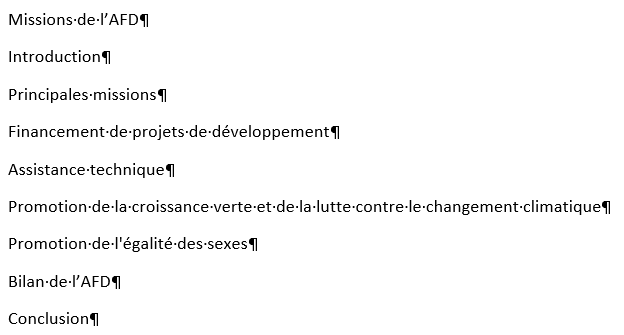 Formater les titres du documentUtiliser les styles appropriés pour formater le document.Ici on utilise les styles « Titre », « Titre1 » et « Titre2 » :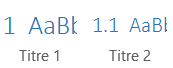 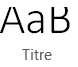 Pour arriver à :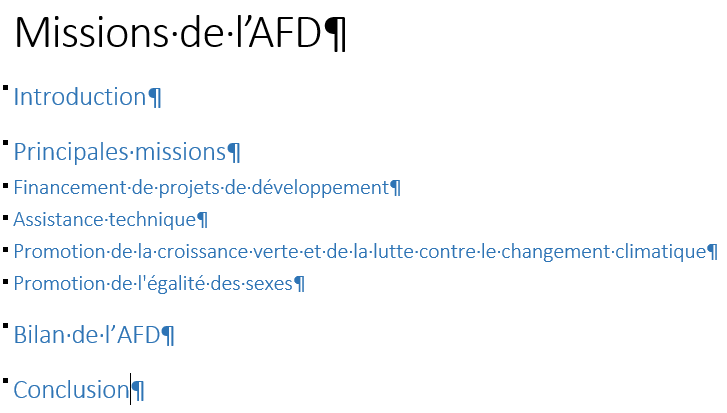 Numéroter les titres du documentEn cliquant sur un titre puis le bouton « Liste à plusieurs niveaux » une numérotation est appliquée à tout le document :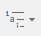 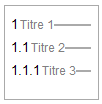 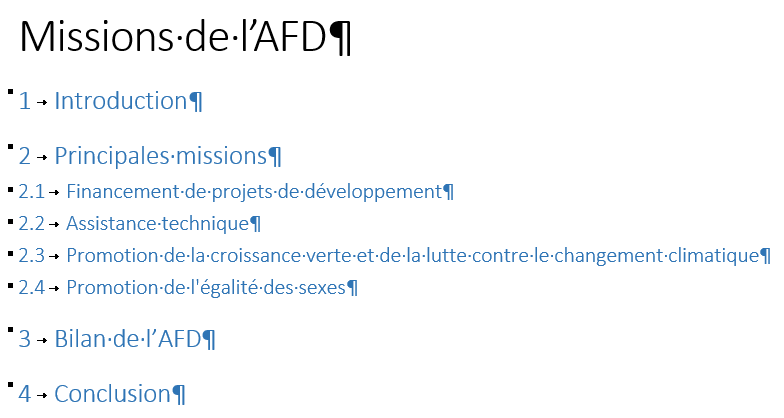 Ecriture du texte du documentL’écriture du document peut commencer :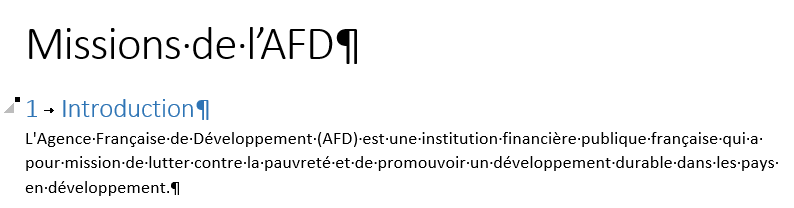 Insertion d’un sommaireAjouter une ligne après le titre et insérer un sommaire en cliquant sur le bouton « Table des matières » de l’onglet « Référence » :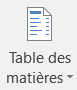 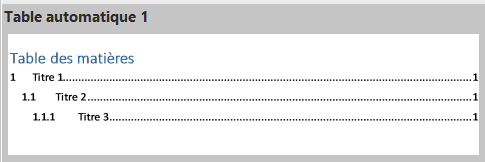 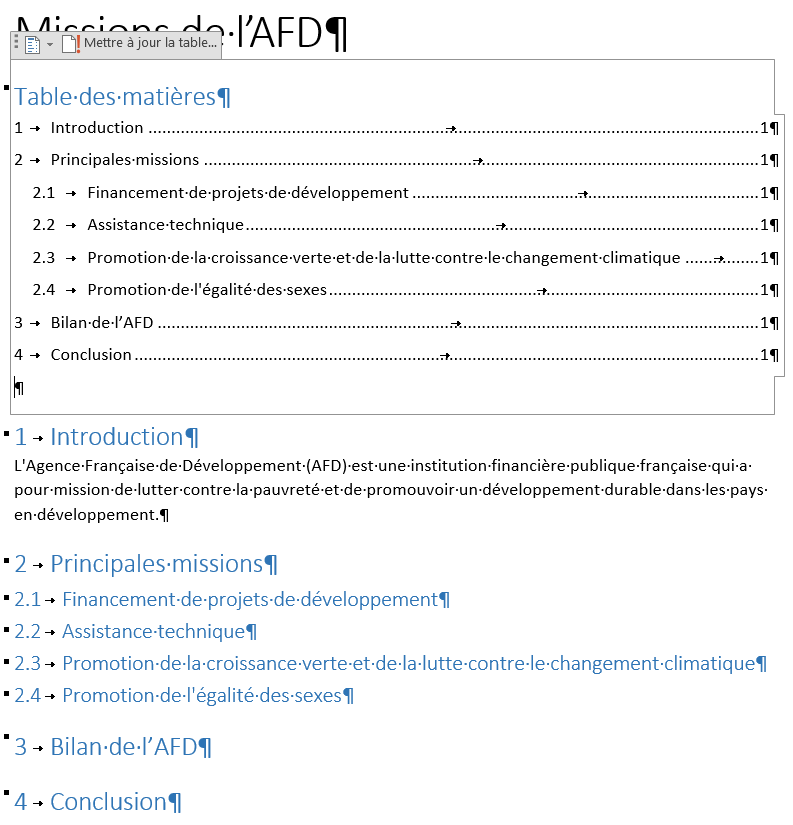 Par la suite le sommaire sera mis à jour en cliquant sur le bouton « Mettre à jour la table », ou en cliquant sur le sommaire puis F9 :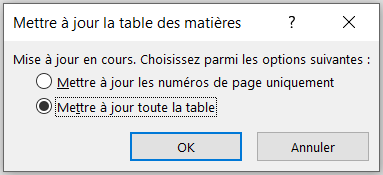 